
ДІТИ-КОСМИКИ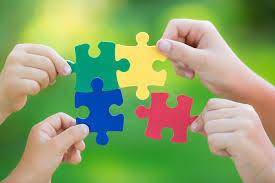 РОЗВИВАЮЧІ ІГРИДЛЯ ДІТЕЙ ІЗ ПОРУШЕННЯМ ІНТЕЛЕКТУАЛЬНОГО РОЗВИТКУ (для батьків)Такі розвиваючі ігри можна успішно проводити вдома, тим самим підтримуючи навчальний потенціал дитини.• Гра «Закрий!»Мета: вчити сприймати, порівнювати, виділяти предмети схожі та відмінні за формою.Матеріал: дві баночки контрастного розміру, маленькі та великі кульки (кришечки).Хід: Показати дитині дві баночки, вказати, що одна баночка велика, а друга – маленька. Потім продемонструвати маленькі і великі кульки. Великі кульки потрібно зібрати у велику баночку, а маленькі – в маленьку (показ). Після виконання завдання попросити закрити баночки відповідними кришечками.• Гра «Хто як говорить?»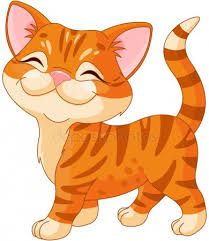 Мета: спонукати дитину повторювати звуконаслідувальні слова.Матеріал: іграшки добре відомих дитині тварин або їх зображення.Хід: Показати дитині по черзі іграшки, назвати їх. Запитати: Як говорить котик? (мяу-мяу ). Собачка? (гав-гав), курочка (ко-ко), свинка (хрю-хрю), тощо.• Гра «Прищепки»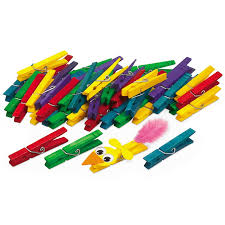 Мета: корекція дрібної моторики пальців.Матеріал: прищепки, аркуш картону/лінійка/мотузка, силуети одягу.Хід: Прищепки в грі використовуються як тренажер для пальчиків. Вирізати з паперу декілька силуетів різного одягу (кофтинка, спідниця, шкарпетки, сорочка та ін.).  Попросити дитину допомогти Вам розвісити білизну на мотузку за допомогою прищіпок.Якщо у Вас немає часу виготовити силуети – можна прищіпки чіпляти на міцний аркуш паперу чи широку лінійку.• Гра «Подарунок ляльці»Мета: закріпити поняття про колір. Матеріал: лялька, кружки основних кольорів – білого, чорного, червоного, синього, жовтого, зеленого (по 2 шт.).Хід: а) Спочатку запропонує назвати, якого кольору кружок Ви даєте дає ляльці. б) Попросіть дитину дати ляльці червоний (зелений, синій…) кружок. в) Покажіть дитині червоний (зелений, синій…) кружок і попросіть її «Дай ляльці такий же самий кружок». Виконання простих побутових інструкційМета: формувати здатність дитини розуміти часто використовувані в побуті слова, виконувати прості словесні інструкції.Хід:• Розуміння дитиною цілісних словосполучень, які вона могла багато раз чути. Запропонувати їй виконати відповідні дії, наприклад:– поцілувати маму; – обійняти тата; – закрити очі; – помахати ручкою; – узяти маму за руку і йти до столу і т. д. 2) Закріпити назви знайомих іграшок. З’ясувати, чи може дитина показати частини свого тіла і частини тіла ляльки або іграшкової тварини:– Покажи зайчика, собачку, машину, ляльку. – Візьми ляльку. – Дай мені ляльку. – Покажи, де у ляльки голова. А де в тебе голівка?  Гра «Де дзвенить дзвіночок?»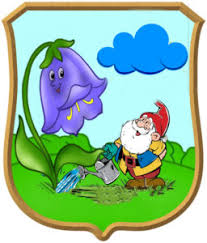 Мета: орієнтування в просторі відносно себе.Матеріал: дзвіночок або інший дзвінкий матеріал.Хід: Попросити дитину закрити очі та відгадати, де дзвенить дзвіночок, називаючи напрям відносно себе (вгорі, внизу, попереду, позаду).